Publicado en Ciudad de México el 09/08/2018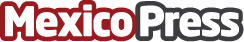 Pingdelivery comienza a vender soluciones de TI para organizar entregas de última millaAutomatizar entregas de última milla ya es posible con Pingdelivery, una solución integral de TI que ayudará a que las empresas sean más eficientesDatos de contacto:Anton ButerNota de prensa publicada en: https://www.mexicopress.com.mx/pingdelivery-comienza-a-vender-soluciones-de_1 Categorías: Nacional Emprendedores Logística E-Commerce Software http://www.mexicopress.com.mx